Publicado en Rubi el 29/07/2014 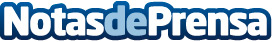 RUBI® Presenta su nueva gama de productos para la limpieza y mantenimiento de la cerámicaRUBI® da a conocer su nueva gama de productos de limpieza, protección y mantenimiento de la cerámica única en el mercado.Datos de contacto:RUBI®RUBI® nace en 1951 de la mano de los hermanos Boada, cuando inventaron un cortador manual para mosaico hidráulico, producto que Nota de prensa publicada en: https://www.notasdeprensa.es/rubi-presenta-su-nueva-gama-de-productos-para Categorias: Bricolaje Interiorismo Construcción y Materiales http://www.notasdeprensa.es